Na temelju članka 9. stavka 1. Uredbe o kriterijima, mjerilima i postupcima financiranja i ugovaranja programa i projekata od interesa za opće dobro koje provode udruge („Narodne novine“ broj 26/15 i 37/21) te sukladno članku 16. stavku 1. Pravilnika o financiranju programa,  projekata i javnih potreba sredstvima proračuna Općine Punat („Službene novine Primorsko-goranske županije“ broj 1/16), općinski načelnik Općine Punat donosiODLUKUo načinu raspodjele raspoloživih sredstava iz Proračuna Općine Punat za 2022. godinu namijenjenih financiranju programa i projekata od interesa za opće dobro koje provode udrugeČlanak 1.	Ovom Odlukom utvrđuje se način raspodjele sredstava namijenjenih financiranju programa i projekata od interesa za opće dobro koje provode udruge, u ukupnom iznosu od 700.000,00 kuna, a koja su u Proračunu Općine Punat za 2022. godinu raspoređena na sljedeći način:Prioritetno područje 1 - Programi javnih potreba u kulturi u iznosu od 380.000,00 kunaPrioritetno područje 2 - Programi javnih potreba u sportu u iznosu od 200.000,00 kunaPrioritetno područje 3 - Programi civilnog društva u iznosu od 120.000,00 kunaČlanak 2.	Sredstva navedena u članku 1. ove Odluke raspodijelit će se na temelju javnog natječaja za financiranje programa i projekata od interesa za opće dobro koje provode udruge za 2022. godinu (u daljnjem tekstu: Natječaj).Članak 3.	Dokumentacija za provedbu Natječaja iz članka 2. ove Odluke obuhvaća: Tekst javnog natječajaUpute za prijaviteljePravilnik o financiranju programa, projekata i javnih potreba sredstvima proračuna Općine PunatObrasce za prijavu projekta Obrasce za provedbu projekta i izvještavanjeObrasci za prijavu iz stavka 1. ovog  članka su:Obrazac 1 - Obrazac opisa programa ili projektaObrazac 2 - Obrazac proračuna programa/projektaObrazac 3 - Izjava o ispunjavanju ugovornih obveza preuzetih temeljem prijašnjih ugovora o dodjeli bespovratnih sredstava Obrazac 4 - Izjava o nepostojanju dvostrukog financiranjaObrazac 5 - Izjava o partnerstvu (ako je primjenjivo)Obrasci za provedbu programa/projekta i izvještavanje iz stavka 1. ovog članka su:Obrazac 6 - Ugovor o financiranjuObrazac  7 -  Obrazac za ocjenu kvalitete programa ili projektaObrazac 8 - Obrazac opisnog izvještaja provedbe programa/projektaObrazac 9 - Obrazac financijskog izvještajaObrazac 10 - Obrazac za ocjenu propisanih uvjeta natječajaČlanak 4.	Natječaj i dokumentacija za provedbu Natječaja iz članka 3. ove Odluke objavljuje se u cijelosti na službenoj Facebook i web stranici Općine Punat: www.punat.hr.Članak 5.	Općina Punat nadležna je za provedbu postupka javnog natječaja.	Općina Punat osnovat će Povjerenstvo za otvaranje prijava i provjeru propisanih uvjeta Natječaja te Povjerenstvo za ocjenjivanje zaprimljenih projektnih prijava koje su uspješno ispunile provjeru propisanih uvjeta Natječaja.	Članovi Povjerenstva za otvaranje prijava i provjeru propisanih uvjeta natječaja i Povjerenstva za ocjenjivanje zaprimljenih projektnih prijava radit će sukladno proceduri navedenoj u Uputama za prijavitelje.	Članove Povjerenstva za otvaranje prijava i provjeru propisanih uvjeta natječaja i Povjerenstva za ocjenjivanje zaprimljenih projektnih prijava imenuje općinski načelnik.Članak 6.	Na temelju provedenog postupka ocjenjivanja donosi se Odluka o raspodjeli sredstava za financiranje programa i projekata od interesa za opće dobro koje provode udruge. 	Na temelju Odluke iz stavka 1. ovog članka Općina Punat će sklopiti pojedinačne ugovore s osobama ovlaštenima za zastupanje.	Odluka iz stavka 1. ovog članka objavit će se na mrežnim stranicama i oglasnim pločama Općine Punat.Članak 7.	Za provedbu ove Odluke zadužuje se Jedinstveni upravni odjel Općine Punat. Članak 8.	Ova Odluka stupa na snagu danom donošenja.                OPĆINSKI  NAČELNIKDaniel Strčić, bacc.inf., v.r.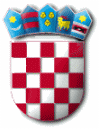 R E P U B L I K A   H R V A T S K APRIMORSKO – GORANSKA ŽUPANIJAOPĆINA PUNATOPĆINSKI NAČELNIKKLASA: 007-01/22-01/01URBROJ: 2170-31-02/1-22-2Punat, 10. siječnja 2022. godine